How To TrainingForSubmit New Case or FilingThe Case Filing module enables users to submit new cases and documents in electronic form for various types of matters to a document repository.  New cases and document filings can be filed by authorized MPUC Staff and External Users with specifically applied access rights. To access the Case Filing Screen, authorized users should click on the Case File link on the Application Level Access Menu and select Submit New Case or Filing.The user should enter the Case Filing details for processing a New Case filing.  Some of the fields on this screen are mandatory entry fields as denoted by the red (*) asterisk; others fields are optional.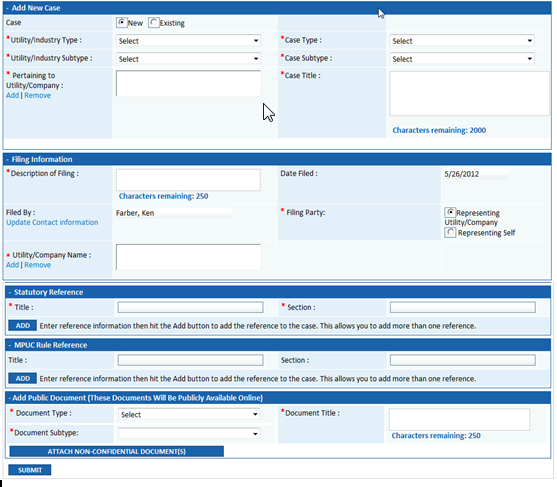 Submit New Case Objective:Submit a Filing for a New Case Submit Filing in an Existing CaseObjective: Submit a Filing for an Existing Case StepActionFrom the Home Page, click on Case File  Submit a New Case or Filing on the access menu listSelect the New Radio Button 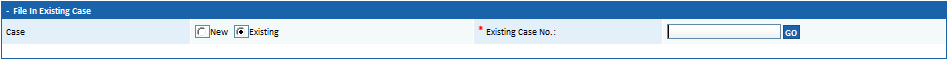 In the Add New Case SectionSelect from the drop down lists the following:Utility/Industry Type Utility/Industry SubtypeCase TypeCase Subtype
To select a Pertaining to Utility/Company Click on Add linkClick on Search Button to display all utilities/companies matching the previously selected Utility/Industry Type and SubtypeSelect Utility/Company Checkbox and click on Select Button
Verify that the Case Title has been auto populated in multiline text  box and can be editedIn the Filing Information Section Enter Description of Filing in multiline test boxDate Filed will be system populated with current date
Filed By will be system populated with name of logged in External Registered User To add Representing Utility/CompanyFiling Party Radio Button for Representing Utility/Company should be selected by default Click Add link to display listing of Utilities/Companies Represented by the logged in user.  Select applicable Checkbox(es)
Click on Select Button to add selection
If selection needs to be Removed
Click on Utility/Company Name
Click on Remove linkNote:  If the utility/company that the logged in user represents is not displayed in Utility/Company Listing user should:Go to Home Page
Click on Update Contact Information and go to the bottom of the screen to update Representing
Click on Add hyperlink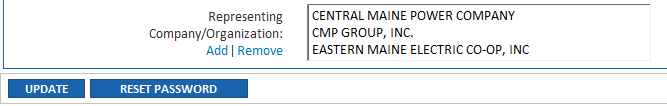 Search for Representing Utility/Company
Select Checkbox associated with Utility/Company that needs to be added to logged in users Representing list
Click on Select  Button To continue with New Case Filing go to Case File Submit New Case or Filing Screen (See Step 1 above)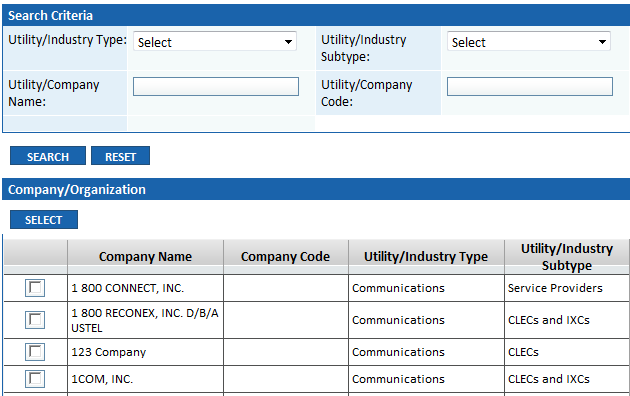 To add filing for Representing Self (individual)
Select Filing Party Radio Button for Representing Self 
Filed By was system populated and will be used for “Representing Self”
Update Contact Information hyperlink is displayed if filer information requires editingIn the Statutory Reference SectionEnter mandatory Title in textboxEnter mandatory Section textboxClick on Add Button
In the MPUC Rule Reference SectionEnter optional Title in textboxEnter optional Section in textboxClick on Add ButtonIn the Add Public Document Section 
Select Document Type and Document Subtype from the drop down lists
Enter Document Title in the multiline textboxClick on Attach Non-Confidential Document(s) Button
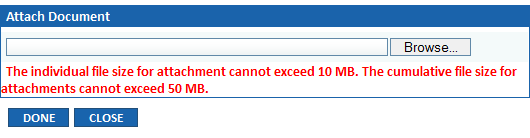 Click on Browse and select the document you wish to attach
Click on Open
Click on Done
Selected document should be displayed in the Attached Documents grid
By clicking on Red X associated with attached document, the document can be deleted prior to submitting the filing
Click on Submit ButtonCase Filing Confirmation Message displayed
Case Number generated
Email Notifications distributed toNotification ListActive Party ListAssigned MPUC StaffStepActionFrom the Home Page, click on Case File  Submit New Case or Filing on the access menu listExisting Radio Button should be selected by defaultEnter the Existing Case No. in Text Box Click on GoIn the Filing in Existing Case Section existing case details will be displayed
Existing Case No.
Utility/Industry Type
Utility/Industry Subtype
Case Type
Case Subtype
Pertaining to Utility/Company|
Case Title
Check if this is a Compliance Filing CheckboxIn the Filing Information Section Enter Description of Filing in multiline test boxDate Filed will be system populated with current date
Filed By will be system populated with name of logged in External Registered User To add Representing Utility/CompanyFiling Party Radio Button for Representing Utility/Company should be selected by default Click Add link to display listing of Utilities/Companies Represented by the logged in user.  Select applicable Checkbox(es)
Click on Select Button to add selection
If selection needs to be Removed
Click on Utility/Company Name
Click on Remove linkNote:  If the utility/company that the logged in user represents is not displayed in Utility/Company Listing user should:Go to Home Page
Click on Update Contact Information and go to the bottom of the screen to update Representing
Click on Add hyperlinkSearch for Representing Utility/Company
Select Checkbox associated with Utility/Company that needs to be added to logged in users Representing list
Click on Select  Button To continue with New Case Filing go to Case File Submit New Case or Filing Screen (See Step 1 above)To add filing for Representing Self (individual)
Select Filing Party Radio Button for Representing Self 
Filed By was system populated and will be used for “Representing Self”
Update Contact Information hyperlink is displayed if filer information requires editingIn the Add Public Document Section 
Select Document Type and Document Subtype from the drop down lists
Enter Document Title in the multiline textboxClick on Attach Non-Confidential Document(s) Button
Click on Browse and select the document you wish to attach
Click on Open
Click on Done
Selected document should be displayed in the Attached Documents grid
By clicking on Red X associated with attached document, the document can be deleted prior to submitting the filing
To file a Confidential document, click on Attach Confidential Document(s) Button
Click on Browse and select the Confidential Document you wish to attach
Select Document Type and Document Subtype from drop down list
Enter Document Title in multiline text box
Click on Attach Button
Attach Confidential Document(s) pop-up window is displayed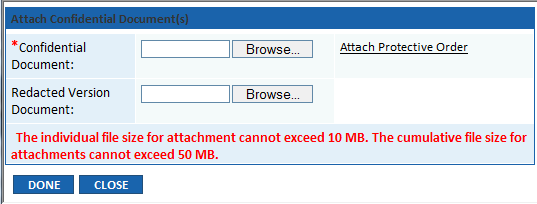 Click on Browse and select the Confidential Document you wish to attach
Click on Browse and select the Redacted Version Document you wish to attachAssociate Protective Order by clicking on the hyperlink
Click on Done Button
Selected document should be displayed in the Attached Documents grid 
By clicking on Red X associated with attached document, the document can be deleted prior to submitting Click on Submit ButtonCase Filing Confirmation Message displayed
Email Notifications distributed toNotification ListActive Party ListAssigned MPUC Staff